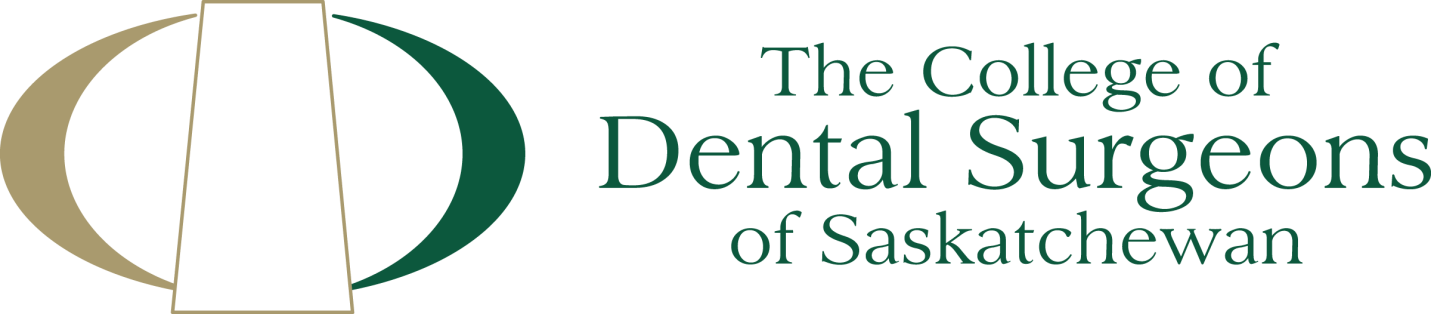 CDSS Board Director / Committee Member InformationNAme: ________________________________________________________________Address:______________________________________________________________                  	   ______________________________________________________________	Birthdate: ___________________________________________________________			(month)         (day),     (year)email:________________________________________________________________	Phone numbers:______________________________________________________			     ______________________________________________________Shipping address (If different from above):		_______________________________________________________________		_______________________________________________________________Dietary REstrictions, allergies, etc.:		_______________________________________________________________		_______________________________________________________________	              ______________________________________________________________FOR OFFICE USEStart DateTerm of Service01 January XXXX(Number of years)Number